Homeward BoundPaul Simon schreef dit nummer nadat hij terugkeerde naar Engeland in het voorjaar van 1964. Daar had hij meer succes dan in Amerika. In Engeland ontmoette hij ook Kathy Chitty, met wie hij het goed kon vinden, maar vanwege het verlangen van Simon om op te treden in Londen, gingen de twee uit elkaar. Na een optreden in Liverpool wachtte Simon op het treinstation van Widnes op de melktrein naar Londen, waar hij het nummer begon te schrijven naar aanleiding van het gemis van Chitty. Simon vertelde hierover: "Als je Widnes ooit hebt gezien, snap je wel waarom ik graag zo snel mogelijk terug naar Londen wilde." Een gedenkplaat is te vinden op het station van Widnes: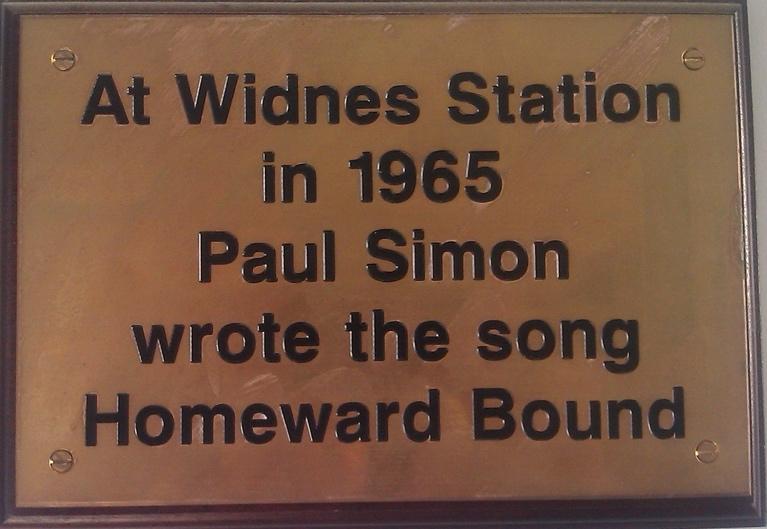 Je zou het liedje kunnen opsommen als volgt: een rondtoerende muzikant heeft genoeg gehad van iedere avond een andere stad en verlangt naar zijn dierbaren en zijn bekende omgeving. Een gevoel van heimwee, eenzaamheid. Hieronder een vertaling van de tekst (geplukt van het internet, met aanpassingen):Op weg naar huis Ik zit in het treinstationHeb een kaartje voor mijn bestemmingOp tournee, elke avond een andere stadMijn koffer en gitaar bij de handEn elk optreden is keurig voorbereidVoor een dichter en een eenmansorkestOp weg naar huisIk wou dat ikOp weg naar huis wasThuis, waar ik in gedachten naar ontsnapThuis, waar mijn muziek wordt gespeeldThuis, waar mijn geliefde stil op me ligt te wachtenElke dag is een eindeloze stroomVan sigaretten en tijdschriftenEn elke stad is voor mij hetzelfdeDe films en de fabriekenEn elk onbekend gezicht dat ik zieHerinnert mij eraan dat ik verlang omOp weg naar huis te gaanIk wou dat ikOp weg naar huis wasThuis, waar ik in gedachten naar ontsnapThuis, waar mijn muziek wordt gespeeldThuis, waar mijn geliefde stil op me ligt te wachtenVanavond zal ik mijn liedjes weer zingenIk zal het spel spelen en doen alsofMaar al mijn woorden ketsen terug naar mijIn tinten van middelmatigheidAls leegheid in de harmonieIk heb iemand nodig om mij te troostenOp weg naar huisIk wou dat ikOp weg naar huis wasThuis, waar ik in gedachten naar ontsnapThuis, waar mijn muziek wordt gespeeldThuis, waar mijn geliefde stil op me ligt te wachten